Низание в технике ''мозаика''.Низание в технике ''мозаика'' полос с нечётным числом бусин по ширине.Низание на 2 нити полосы шириной 5 бисерин.
1-й и 2-й ряды. Возьмите нить с иглами на обоих концах. Наберите 6 бисеринок и поместите их примерно посередине нити. Проденьте иглу № 1 снизу вверх через третью от конца бисеринку. Нанижите на нить 1 бисеринку и проденьте через 2-ю от нее бисерину. Нанижите на конец 1 следующую бисеринку и проденьте конец нити 2 через нее навстречу концу 1. 
3-й ряд. Нанижите бисерину на конец 2. Отступите одну бисерину в предыдущем ряду и проденьте иглу сверху вниз через ближайшую выступающую бисерину предыдущего ряда. Нанижите еще одну бисерину и проденьте иглу через следующую выступающую бисеринку предыдущего ряда.
4-й ряд. Нанижите бусину на конец 1. Отступите одну бисерину в предыдущем ряду и проденьте иглу через ближайшую выступающую бисерину предыдущего ряда. Нанижите еще одну бисерину и проденьте иглу через следующую выступающую бисеринку предыдущего ряда. Нанижите на конец 1 третью бисеринку и проденьте конец 2 навстречу ему.
Повторяйте ряды 3 и 4.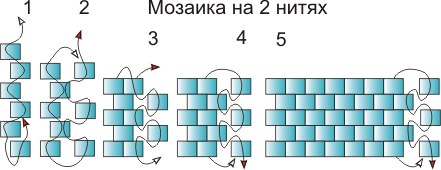 